Кулер для воды Aqua Work 16-LD/ENСтандартная напольная модель кулера для воды Aqua Work 16-L/ЕN с нагревом и компрессорной системой охлаждения. Удобное управление кранами подачи типа нажим кружкой. Одна из самых популярных моделей в ассортименте Аква-Маркета.Бак горячей воды емкостью 1 литр и система нагрева мощностью 700 Вт рассчитаны на установку диспенсера как домой, так и в малом и среднем офисе (до 10-15 человек, если сотрудников больше - рекомендуем приобретать кулеры с баками большей емкости или диспенсеры с турбонагревом)Полнофункциональный аппарат, высокая продуктивность охлаждения за счет работы компрессора (тот же принцип, что и у обычного бытового холодильника). Система охлаждения не зависит от температуры внутри помещения или уровня его запыленности. Производительность холодильной системы - не менее 2 литров воды в час с температурой 7-10 градусов.Корпус из стали (плюс вставки из пластика) стандартной высоты - 96 см. Возможно использование стаканодержателей двух типов: и с креплением на шурупах и с использованием магнита. Пустое место внизу аппарата никак не используется.Аква Ворк 16-L/EN - это хороший кулер для воды без лишних деталей, который будет отлично работать и дома и в офисе.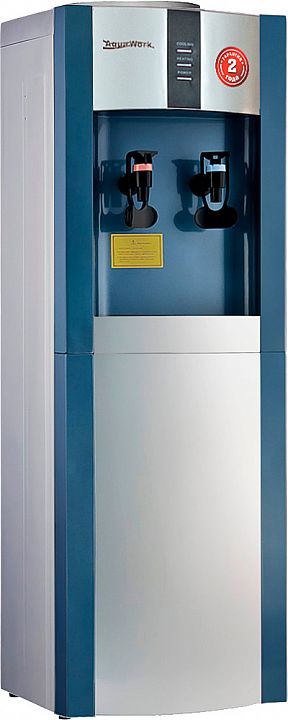 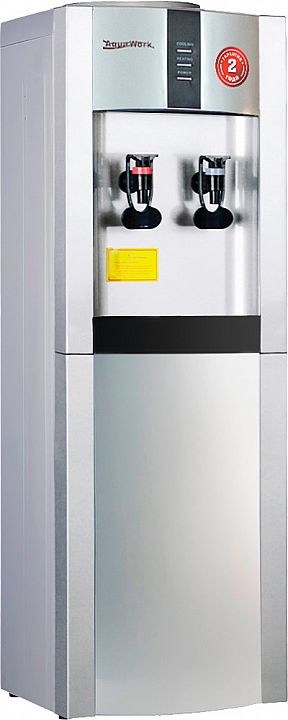 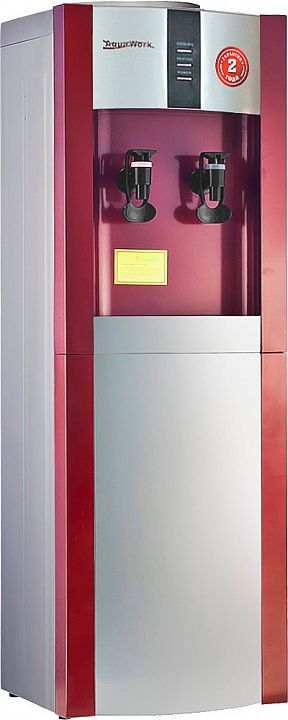 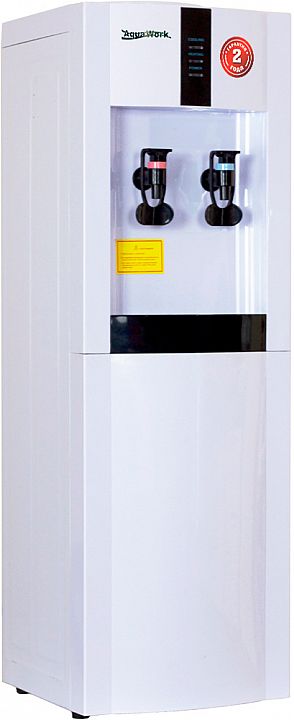 МодельYLR2-5-X (16L/EN)Нагрев водыестьМощность700 ВтНагревает≥ 90 ºС, не менее 7л/чОхлаждениекомпрессорноеМощность90 ВтОхлаждает≤ 10 ºС, не менее 2л/чПодача водыкружкойКраников2Стаканодержателина шурупах, на магнитахМесто в корпусене используетсяУстановка бутылисверхуИндикация работысветодиодыУправлениетумблеры вкл/выклГабариты аппарата310x310x960 ммВес13.4 кгНапряжение220-240 В / 50 ГцПроизводствоКитайГарантия24 мес.